A Grateful Heart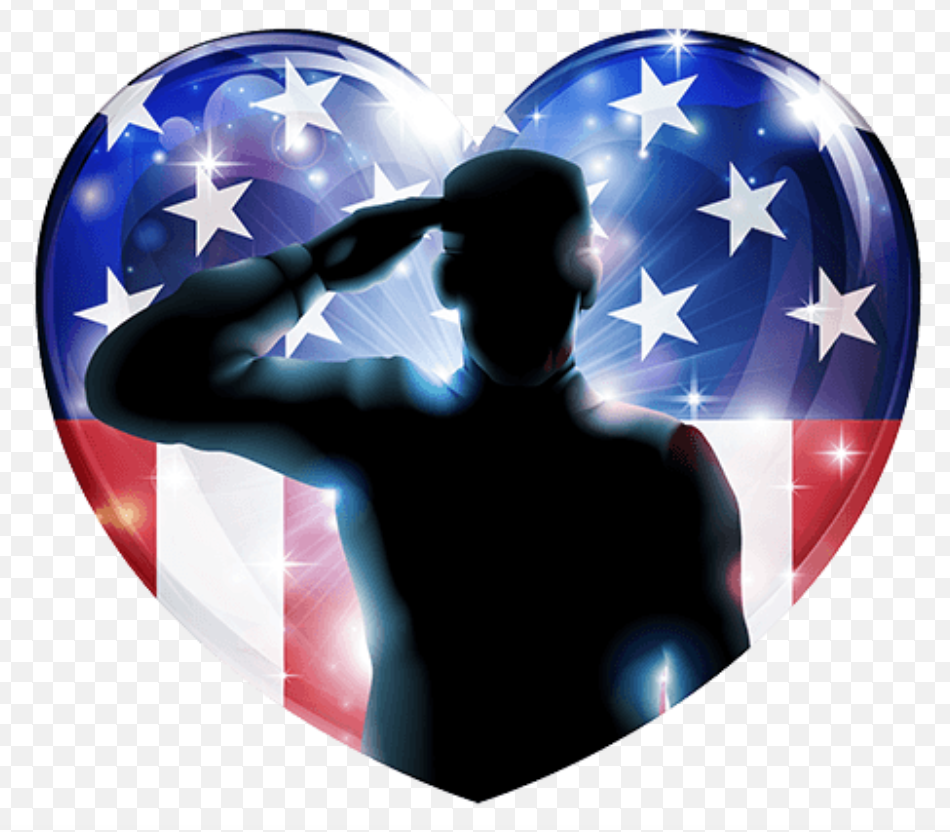 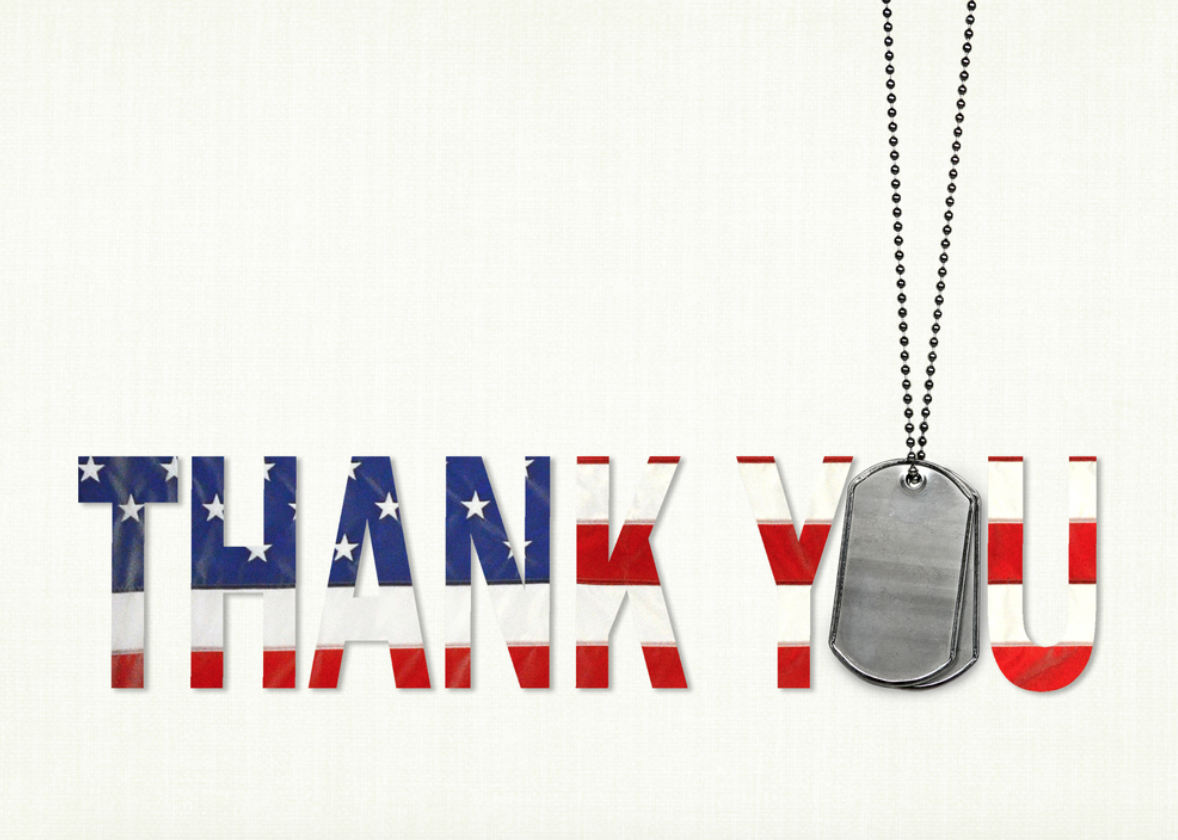 They stood upThey fought for our countryThey fought on sacred ground	They helped conquer whatis now our ownThey patched up the piecesThey made things rightThey stood up to the fightThey took a chance thatnobody else wouldThey did this for you andmeThey did this in the power of GodThey achieved They failedBut they still got back upGod bless Veterans‘cause I am truly thankfulfor them.By: Haley WrightAge 10